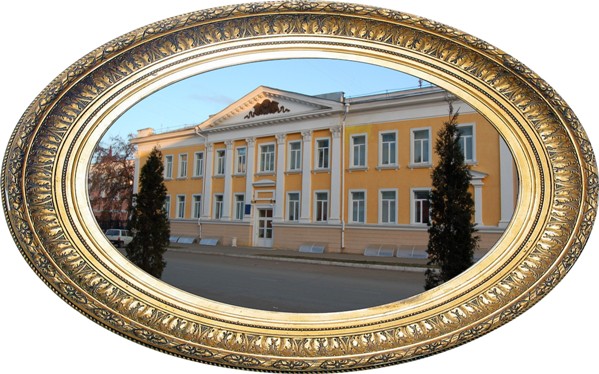 ОТЧЁТО РЕЗУЛЬТАТАХ САМООБСЛЕДОВАНИЯМУНИЦИПАЛЬНОГО БЮДЖЕТНОГО УЧРЕЖДЕНИЯ ДОПОЛНИТЕЛЬНОГО ОБРАЗОВАНИЯ  «ДЕТСКАЯ МУЗЫКАЛЬНАЯ ШКОЛА № 1» городского округа  САРАНСКза период: сентябрь 2017 - март 2018 года                                                              430005, г. Саранск                                                                 ул. Л. Толстого, 13                                                                 МБУДО «ДМШ № 1»                                                          тел./факс  директора: 8(8342)24-22-10                                                         тел. зам. директора: 8(8342) 24-33-48Раздел 1. Паспорт учрежденияРаздел 2. Регламентирующие документыРаздел 3. Реализация образовательных программРаздел 4. Приоритетные направления деятельности образовательного учрежденияУчебная деятельность:Воспитание личности школьника – важнейшее условие качественного учебного процесса.Обеспечение  сочетания практических знаний и умений с эстетическим воспитанием, умением понимать и ценить музыку.Реализация федеральных государственных требований дополнительной предпрофессиональной общеобразовательной программы;Повышение образовательного уровня учащихся посредством мастер-классов, подготовки практикумов и учебных пособий по актуальным тематикам в области музыкально - информационных технологий;Подготовка наиболее одаренных  учащихся к поступлению в профильные учебные заведения.Участие учащихся и преподавателей в международных, всероссийских, республиканских и городских конкурсах;Использование новых педагогических технологий на основе дифференцированного подхода к учащимся;Методическая деятельность:Постоянный профессиональный рост, увеличение числа преподавателей и концертмейстеров с высшей и первой квалификационной категориями.Разработка  рабочих учебных программ по предметам.Методическая работа ведущих преподавателей школы в деятельности городского методического объединения.Передача опыта на семинарах различного уровня, мастер-классах и в перспективе – на курсах повышения квалификации;Повышать качество методической работы школы: ведение инновационной деятельности, совершенствование педагогических методик и освоение новых образовательных технологий;Участие преподавателей и концертмейстеров в профессиональных конкурсах;Творческое  сотрудничество  с ведущими преподавателями СМУ им. Л.П.Кирюкова, ИНК при МГУ им. Н.П.Огарева, МГПИ им. М.Е. Евсевьева;Участие преподавателей школы в проведении мастер-классов, открытых уроков и семинарах на различных уровнях;Повышение педагогического и профессионального мастерства преподавателей ДМШ № 1 за счёт участия в курсах повышения квалификации.Материально-техническая база:*- Пополнение библиотечного фонда;*- Проведение ремонта музыкальных инструментов;*- Приобретение основных средств;*-Обеспечение образовательного процесса современными техническими средствами (компьютерами, музыкальными центрами, видеопроекторами).Внеклассная деятельность:* -Повышение престижа школы за счет высокой результативности на конкурсах различного уровня;*- Совместные мероприятия с различными учреждениями города;*- Воспитание эстетического вкуса учащихся на лучших образцах классической, современной и народной музыки;*- Участие учащихся  и преподавателей в конкурсах различных уровней;*- Рекламные акции;*- Развитие познавательного интереса, музыкальных способностей и творческой активности ребёнка;*- Сохранение национальных традиций и культуры мордовского народа в рамках работы детского этнокультурного центра, введения в учебный и концертный репертуар произведений мордовских композиторов и народной музыки;*- Работа со СМИ, ГТРК Мордовии;*- Активная работа   сайта школы.Итоги:Основная цель и смысл деятельности школы, ее миссия, которая осуществляется по 3-м направлениям деятельности: музыкальное образование детей;концертная деятельность ДМШ № 1 с целью пропаганды классического наследия композиторов разных эпох и направлений и народного  музыкального искусства;ДМШ № 1 – это городской методический центр учреждений дополнительного образования детей городского округа Саранск.Раздел 5. Сведения о контингенте                                       Раздел 6.  Персонал учрежденияВ ДМШ №1 трудятся 51 преподавателей, из которых штатных работников – 46, совместителей – 5. За отчетный период 13 преподавателей и концертмейстеров повысили свою квалификацию. Раздел 7. Стимулирование и поощрениеРаздел 8. Внутренние ресурсыРаздел 9. Потребность в кадрахРаздел 10. Хозяйственная деятельностьНаправления хозяйственной деятельностиМатериально-технические средства, приобретенные за годРаздел 11.  Администрирование и управление                                                         КонтрольРаздел 12. Учебная работа                                                            Раздел 13.     Методическая работаРеспубликанский уровеньГородской  уровеньШкольный  уровеньПосещение методических семинаров различных уровней преподавателями школыЗа отчетный период 11 преподавателей прошли курсы повышения квалификации:   Раздел 14.  Концертная деятельностьРаздел 15. Информационное сопровождение деятельностиРаздел 16. Проектная деятельностьФЦП «Культура России  (2012-2018гг.)»Раздел 17. Проблемы и трудности года                                           Раздел 18. Итоги и выводыПоказатели деятельности Муниципального бюджетного учреждения дополнительного образования  «Детская музыкальная школа № 1» г.о. Саранск за 2017 годДиректор МБУДО «ДМШ № 1»					В.А. СтеньшинСОГЛАСОВАНОНачальник Управления культуры Департамента по социальной политике Администрации городского округа Саранск_________________ Т.Ю. Салищева«17 »  апреля 2018  г.УТВЕРЖДАЮ                Директор МБУДО «ДМШ № 1»_____________ В.А. Стеньшин«16»  апреля  2018 г.Точное наименование организацииМуниципальное  бюджетное  учреждение дополнительного образования  «Детская музыкальная школа № 1» городского округа Саранск Республики МордовияСтруктура учрежденияАдминистрацияПреподавателиКонцертмейстерыОбслуживающий персоналЮридический адрес430005, РМ  г. Саранск, ул. Л. Толстого, 13Местонахождение, фактический адрес, телефонг. Саранск, ул. Л. Толстого, 13. тел. 8(8342) 24-22-10; 8(8342)24-33-48  Организационно-правовая формаБюджетное учреждение,Муниципальное бюджетное учреждение дополнительного образования.Год создания учреждения, документ о создании как учреждения26.06.1939 г. Постановление Совета Народных комиссаров Мордовской АССРДата постройки1956 г.УчредительАдминистрация городского округа СаранскОбщая площадь учреждения:1634,0 м²площадь учебных классов1015,6 м²площадь вспомогательных     помещений618,4 м²Число штатных работников, из них:55преподаватели51административно-обслуживающий персонал4работники, имеющие звания и государственные награды6Число учащихся:460 от 7 до 16 лет460Поступило в отчетном году финансовых средств (тыс. руб.), из них:18,948,71по основной деятельности;18123,01по внебюджетной деятельности825,7Израсходовано средств в отчетном году (руб.)18,948,71Дата заполнения паспорта31 марта 2018 г.ДиректорВ.А. СтеньшинВид документаДата принятия и номер документаУстав МБУДО «Детская музыкальная школа № 1» г.о. Саранск24.11.2015 года № 3392«Положение об оплате труда»16.02.2015 г. № 16-лс«Положение о стимулирующих выплатах»16.02.2015 г. № 16-лс«Положение о выплатах премиального характера»16.02.2015 г. № 16-лсКоллективный договорЗарегистрирован Госкомитетом РМ по труду и занятости  № 2579 от 20.10.2015 г. Лицензия на правоведения образовательной деятельностирегистрационный номер № 3769  от 14.04.2016г.Дополнительные предпрофессиональные образовательные программы в области музыкального искусстваДополнительные предпрофессиональные образовательные программы в области музыкального искусстваДополнительные общеразвивающие образовательные программы в области музыкального искусстваДополнительные общеразвивающие образовательные программы в области музыкального искусстваНаименованиеСрок реализации НаименованиеСрок реализации«Фортепиано»8 ОП,9 ОП«Фортепиано»8 ОП,9 ОП«Фортепиано»8 ОП,9 ОП«Струнные инструменты»8 ОП,9 ОПВокально – хоровое отделение:«Струнные инструменты»8 ОП,9 ОПакадемический вокал5 ОП«Струнные инструменты»8 ОП,9 ОПэстрадный вокал5 ОП«Струнные инструменты»8 ОП,9 ОП«Народные инструменты»5 ОП,6 ОП,8 ОП,9 ОП«Духовые и ударные инструменты»5 ОП,6 ОП,8 ОП,9 ОПОтделениеКоличество учащихсяФортепиано235Скрипка50Виолончель4Баян25Аккордеон4Домра12Балалайка4Гитара40Флейта30Саксофон3Кларнет4Труба-Эстрадный вокал16Академический вокал20Ударные инструменты13Всего460Общая численность работниковКоличество штатных работниковКоличество специалистовКоличество вспомогательного персоналаСпециалистыСпециалистыСпециалисты со стажемСпециалисты со стажемСпециалисты со стажемСпециалисты со стажемСпециалисты со стажемСпециалисты со стажемСпециалисты со стажемСпециалисты со стажемОбщая численность работниковКоличество штатных работниковКоличество специалистовКоличество вспомогательного персоналаС высшим образованиемСо средним образованиемМенее 1 годаОт 1 года до 3 летОт 3 до 5 летОт 6 до 10 летСвыше 10 летСвыше 15 летСвыше 20 летСвыше 30 лет645555938173616-5826ФормаКоличество награжденныхОснованиеЗа что присуждена награда (формулировка)Администрация ДМШ № 1Администрация ДМШ № 1Администрация ДМШ № 1Администрация ДМШ № 1Благодарность20Приказ № 24 от 27.03.2018 года За большой вклад в деломузыкального образованияподрастающего поколенияи активную творческую деятельностьГлава городского округа Саранск Глава городского округа Саранск Глава городского округа Саранск Глава городского округа Саранск БлагодарностьГлавы города1Постановление № 79-ПГ от 21.03.2018 года За многолетний добросовестный труд и достигнутые успехи в профессиональной деятельностиМинистр культуры, национальной политики, туризма и архивного дела РММинистр культуры, национальной политики, туризма и архивного дела РММинистр культуры, национальной политики, туризма и архивного дела РММинистр культуры, национальной политики, туризма и архивного дела РМБлагодарность Министра культуры РМ1За плодотворный труд, постоянный творческий поиск, готовность сохранять и приумножать культурные традиции Республики МордовияПремия Главы  Республики Мордовия в номинации «Лучший преподаватель» (дополнительное образование)1Указ Главы Республики Мордовия от 17 ноября 2017 годаЗа высокие показатели в педагогической деятельности в  номинации «Лучший преподаватель» (дополнительное образование)Название объединенияКоличество участников по списку (чел.)Вид, жанр творчества (по статистическому отчету)Ф.И.О. руководителяАнсамбль скрипачей младших классов12классическийКижапкина Светлана Викторовна, Матвеева Ольга НиколаевнаАнсамбль скрипачей старших классов10классическийКижапкина Светлана Викторовна, Матвеева Ольга НиколаевнаХор учащихся старших классов85хоровое пениеИвацкая Людмила Владимировна Хор учащихся младших классов120хоровое пениеЯкина Людмила АлександровнаОркестр народных инструментов учащихся22Инструментальное исполнительствоРатникова Елена ВладимировнаАнсамбль народных инструментов преподавателей7Инструментальное исполнительствоРатникова Елена ВладимировнаАнсамбль флейтистов5классическийПодкопалова Татьяна КонстантиновнаВакансияКоличествоПреподаватель по классу классической гитары1Преподаватель по классу домры-Преподаватель по классу  духовых инструментов1Преподаватель по классу инструментального эстрадного  ансамбля-Вид деятельностиОбъект деятельностиСумма,тыс. руб.ПримечаниябюджетНа учебные цели267,9внебюджетНа учебные цели540,0Всего:807,9СредстваКоличествоКуда приобретеноИсточникИндивидуальные планы, классные журналы, анкеты и личные карточки300 шт.Для преподавателей и учащихсявнебюджетОбслуживание программных продуктов на платформе 1С: Предприятие 812 мес.Для главного бухгалтерабюджетОбслуживание оборудования системы пожарного мониторинга12 мес.Для здания школыбюджетОбслуживание узла учета тепловой энергии12 мес.Для здания школыбюджетУслуги связи 1 шт.Для административного персоналаБюджетДоступ к сети интернет1 шт.Для административного персоналаБюджетЗаправка картриджей8 шт.Для административного персоналавнебюджетФормаПериодичностьКоличество мероприятийДата и темаПланеркиОдин раз в неделю38Планирование на неделюПедагогические советыОдин раз в четверть4По итогам четверти, итоги учебного процессаПроизводственные совещанияПо плану работы5Принятие изменений в Положение о выплатах стимулирующего и премиального характера. Подготовка к Отчетному концерту школы.     Утверждение нормативных документов о «Противодействии коррупции»Форма контроляДата проведения контрольного мероприятияТема, проблемаПосещение мероприятий и занятийежемесячноКонтроль проведения мероприятийКонтрольная проверкаежемесячноПроверка работы преподавателей руководителем и заместителем директора по учебной работеДата проведенияФорма проведения аттестацииОтветственныеноябрьфевральТехнические зачёты по отделениямЗав. отделениямидекабрьфевральмартапрельПрослушивания выпускников по отделениямЗав. отделениямидекабрьапрельАкадемические прослушивания по отделениямЗав. отделениямидекабрьмайЗачёты  по дополнительным инструментамЗав. отделениямидекабрьмартмайКонтрольные уроки по музыкально – теоретическим дисциплинамЗав. отделениямимайЭкзамен по аккомпанементуЗав. отделениямимайЭкзамен по ансамблюЗав. отделениямимайПереводные экзамены по специальности по отделениямЭкзаменационная комиссиямайВыпускные экзамены по специальности по отделениямЭкзаменационная комиссиямайВыпускной экзамен по сольфеджиоЭкзаменационная комиссияДатаУчастникСпециализацияФорма проведенияТема07.12.17 г.Ратникова Е.В.гитараоткрытый урок«Испанская музыка в работе с учащимися средних классов»07.12.17 г.Васильев О.Н.гитараоткрытый урок«Работа над приемом арпеджио в классе гитары»02.02.18 г.Ратникова Е.В.гитараоткрытый урок«Испанская музыка в работе с учащимися средних классов»02.02.18 г.Васильев О.Н.гитараоткрытый урок«Работа над развитием технических навыков в классе гитары»03.02.18 г.Ивацкая Л.В.вокалоткрытый урок«Значение стиля в исполнении вокально-хоровых произведений»03.02.18 г.Цыряпкина Г.М.скрипкаоткрытый урок«Работа на начальном этапе обучения игре на скрипке»ДатаУчастникСпециализацияФорма проведенияТема07.12.16 г.Васильев О.Н.гитараоткрытый урок«Работа над приемом арпеджио с учениками младших классов»21.11.17 г.Цыряпкина Г.М.скрипкаоткрытый урок«Работа на начальном этапе обучения игре на скрипке»07.12.17 г.Ратникова Е.В.гитараоткрытый урок«Испанская музыка в работе с учащимися средних классов»13.12.17 г.Ивацкая Л.В.вокалоткрытый урок«Значение стиля в исполнении вокально-хоровых произведений»06.12.17 г.Решетникова Т.К.теоретические дисциплиныиллюстративный доклад«Культурологический анализ произведения на уроках музыкальной литературы в ДМШ и ДШИ» (аспект требований ФГТ)ДатаУчастникСпециализацияФорма проведенияТема18.12.17 г.преподаватели отделенияскрипкакруглый стол«Интересная работа над гаммами»21.12.17 г.Батаева Л.Н.домралекция-беседа«Струнная палитра» «Творчество Михаила Рожкова»21.12.17 г.Потапова И.В.флейтаМетодическое сообщение«Особенности работы над ансамблем в классе духовых инструментов»26.10.17 г.Мамушева Н.Н.фортепианоМетодический сообщение«Работа в классе фортепианного ансамбля»26.10.17 г.Мамзерова И.Г. и Игнатьева С.К.фортепианопрезентацияСборник фортепианных ансамблей Л. Жульевой «Вдвоем веселее»29.11.17 г.преподаватели отделенияфортепианометодический семинар«Маленькие прелюдии И.С. Баха»29.12.17 г.Левина М.В.фортепианоМетодическое сообщение«К юбилею А. Шнабеля»13.12.17 г.Малькова С.В.теоретические дисциплиныкруглый стол«Современные учебные пособия по предметам музыкально-теоретического цикла для учащихся ДМШ и ДШИ» в контексте ФГТ24.01.18 г.Анисимова Е.Н.фортепианооткрытый урок«Особенности работы над пьесой в старших классах»24.01.18 г.Глазкова Э.Г.фортепианоСообщение с презентацией  «Жизнь и творчество С. Рихтера»21.02.18 г.Хитрова И.Г.фортепианоОткрытый урок «Организация игрового аппарата и формирование пианистических навыков на начальном этапе обучения»28.03.18 г.Ярре З.В.фортепианоМетодическое сообщение«Принципы работы с детьми дошкольного возраста»ДатаУчастникСпециализацияФорма проведения04.10.17г.Преподаватели Малькова С.В., Решетникова Т.К.теоретические дисциплиныУчастие в работе круглого стола  на предмет дискуссии -  «Городская Олимпиада «Занимательное сольфеджио» в младших и средних классах ДМШ и ДШИ»-требования и конкурсные практические задания02.02.18г.Преподаватели ДМШ и ДШИ г.о. Саранск,  преподавателиСМУ им. Л.П. Кирюкованародное, хоровое, вокальное дисциплиныРеспубликанский методический семинар «Современный урок: Методы развития творческих способностей»Открытый урок преп. Ивацкой Л.В. «Значение стиля в исполнении вокально-хоровых произведений»03.02.18г.Преподаватели ДМШ и ДШИ г.о. Саранск,  преподавателиСМУ им. Л.П. Кирюковафортепианное, струнно-смычковое,музыкально-теоретическое дисциплиныРеспубликанский методический семинар «Современный урок: Методы развития творческих способностей»Открытый урок преп. Цыряпкиной Г.М. «Работа на начальном этапе обучения игре на скрипке»с 13 по 22 ноября 2017 г.1 преподаватель«Теория и методика профессиональной деятельности»с 04 по 11 декабря 2017 г.3 преподавателя«Теория и методика профессиональной деятельности»с 12 по 21 февраля 2018 г.6 преподавателей«Теория и методика профессиональной деятельности»с 12 по 21 марта 2018 г.1 преподаватель«Теория и методика профессиональной деятельности»№ДатаМероприятие01.09.2017 г.Концерт среди учащихся ДМШ и ДШИ г. о. Саранск, посвящённый Дню знаний (Городской парк, летняя эстрада)05.09.2017 г.Концерт для учащихся первых классов МОУ «Гимназия № 12»14.09.2017 г.Общегородской литературно-музыкальный вечер  с концертом «Его стихи звучат всегда», посвященный  213-летию со дня рождения поэта А.И. Полежаева  (У памятника А.И. Полежаева)05.10.2017 г.Концерт ко Дню учителя26.10.2017 г.Концерт учащихся для ветеранов войны и труда в рамках месячника пожилых людей. Совместный проект Мемориального Музея военного и трудового подвига и Детской музыкальной школы № 117.11.2017 г.Концерт участников VII Республиканского фестиваля молодых музыкантов «Посвящение» памяти композиторов Мордовии30.11.2017 г.Концерт, посвященный Дню матери01.12.2017 г.Гала-концерт VII Республиканского фестиваля молодых музыкантов «Посвящение» в номинации «Фортепиано» Солисты01.12.2017 г.Гала-концерт VII Республиканского фестиваля молодых музыкантов «Посвящение» в номинации «Домра, балалайка, гитара» Ансамбль01.12.2017 г.Гала-концерт VII Республиканского фестиваля молодых музыкантов «Посвящение» в номинации «Баян, аккордеон» Солисты01.12.2017 г.Концерт к открытию выставки педагога-художника Владимира Ваничкина «Мой путь…» в Музее мордовской народной  культуры18.12.2017 г.Концерт  в  СОШ № 2020.12.2017 г.Концерт фортепианного отделения «Музыка вокруг нас»21.12.2017 г.Концерт к презентации книги А.В. Папеты в музее им. А.И. Полежаева22.12.2017 г.Концерт, посвященный 150-летию со дня рождения С.М. Майкапара25.12.2017 г.Концерт фортепианных ансамблей «Соло вдвоем»17.01.2018 г.Концерт воспитанницы ДМШ № 1, выпускницы Академического музыкального колледжа при МГК  им. П.И. Чайковского Тряпкиной Александры (альт)22.01.2018 г.Городской концерт преподавателей муз.училища им. Л.П. Кирюкова и ДМШ № 1 г.о. Саранск27.01.2018 г.Концерт «Музыка Л. Бетховена»  29.01.2018 г.Общешкольный концерт, посвященный юбилею Л. Бетховена31.01.2018 г.Городской концерт, посвященный памяти Пелагеина В.Г.03.03.2018 г.Республиканская акция Ночь искусств  «Весеннее потрясение в детской библиотеке: делу время, потехе час»14.03.2018 г.Концерт, посвященный Международному женскому дню 8 Марта20.03.2018 г.Концерт для учащихся  СОШ Гимназии № 12«Путешествие в мир музыкальных инструментов»Участие в конкурсах и фестиваляхУчастие в конкурсах и фестиваляхУчастие в конкурсах и фестивалях25.09.2017 г.Фестиваль-конкурс струнно-смычкового отделения на лучшее исполнение летнего задания1 место: Маркина М.2 место: Глухов И., Ксенофонтова П., Мельникова П.3 место: Морозова М., Тоноян Н., Тюркина К., Щердина О.участие: Солдатов Н., Тимошин Р.05.10.2017 г.Всероссийский творческий конкурс «Новая школа» в номинации«Народные традиции и промыслы» I место Литюшкина Ангелина (преп. Малькова С.В.)21.10.2017 г.Всероссийский конкурс искусств   «Добрые звуки Земли»Номинация «Фортепиано»I место Адамчик Александр (преп. Мамзерова И.Г.)III место Агеева Юлиана (преп. Левина М.В.)III место Родькина Варвара (преп. Глазкова Э.Г.)III место Морозова Елена (преп. Левина Е.В.)IV место Елисеев Кирилл (преп. Ларькина Е.А.)IV место Ябров Григорий (преп. Гулина Е.А.)21.10.2017 г.Всероссийский конкурс искусств   «Добрые звуки Земли»Номинация «Фортепиано аккомпанемент»II место Горюнова Мария (преп. Ларькина Е.А., иллюстр. Матвеева О.И.)21.10.2017 г.Всероссийский конкурс искусств   «Добрые звуки Земли»Номинация «Академический вокал»III место Салихова Дания (преп. Ивацкая Л.В., конц. Игнатьева С.К.)23.11.2017 г.VII Республиканский фестиваль молодых музыкантов «Посвящение» памяти композиторов Мордовии в номинации «Фортепиано» СолистыЛауреат Аббазов Артем (преп. Мамзерова И.Г.)Лауреат Адамчик Александр (преп. Мамзерова И.Г.)Лауреат Лапшина Эмилия (преп. Лынова Л.В.)Лауреат Морозова Елена (преп. Левина Е.В.)Лауреат Додонов Денис (преп. Калинина И.К.)Лауреат Буданова Алена (преп. Игнатьева С.К.)Лауреат Корабельщиков Вадим (преп. Ларькина Е.А.)Дипломант Московская Александра (преп. Забавина Э.А.)Участник  Родькина Варвара (преп. Глазкова Э.Г.)23.11.2017 г.VII Республиканский фестиваль молодых музыкантов «Посвящение» памяти композиторов Мордовии в номинации «Вокал» СолистыЛауреат Шадрина Елизавета (преп. Кудрявцева А.Г., конц. Игнатьева С.К.)Дипломант Горюнова Мария (преп. Кудрявцева А.Г.,конц. Игнатьева С.К.)23.11.2017 г.VII Республиканский фестиваль молодых музыкантов «Посвящение» памяти композиторов Мордовии в номинации «Баян, аккордеон» СолистыЛауреат Додонов Данила (преп. Орлов А.И.)24.11.2017 г.VII Республиканский фестиваль молодых музыкантов «Посвящение» памяти композиторов Мордовии в номинации «Скрипка, виолончель» СолистыЛауреат Солдатов Никита (преп. Хмылева Л.В.,конц.Теняева О.В.)Дипломант Бажанова Анна (преп. Цыряпкина Г.М.,конц. Теняева О.В.)24.11.2017 г.VII Республиканский фестиваль молодых музыкантов «Посвящение» памяти композиторов Мордовии в номинации «Домра, балалайка, гитара» АнсамбльЛауреат Игнатьев Андрей, Клоков Егор, Гундырева Ирина(преп. Ратникова Е.В.)24.11.2017 г.VII Республиканский фестиваль молодых музыкантов «Посвящение» памяти композиторов Мордовии в номинации «Домра, балалайка, гитара» СолистыДипломант Орехова Дарья (преп. Батаева Л.Н.,конц. Мамзерова И.Г.)09.12.2017 г.III Всероссийский конкурс исполнителей на балалайке и ансамблей народных инструментов имени Л.И. Воинова Номинация «Балалайка соло» III место Горшунов Михаил (преп. Ратникова Е.В.,конц. Мамзерова И.Г.)10.12.2017 г.III Всероссийский конкурс исполнителей на балалайке и ансамблей народных инструментов имени Л.И. Воинова Номинация «Ансамбль народных инструментов» Трио гитаристовIII место Игнатьев Андрей, Клоков Егор, Гундырева Ирина(преп. Ратникова Е.В.)10.12.2017г.XII Всероссийская Олимпиада  искусств Номинация «Фортепиано» солоII место Палий Илья (преп.Забавина Э.А.)II место Ганченков Ярослав (преп.Забавина Э.А.)III место Журавлева Софья (преп. Изюмова Н.А.)11.12.2017 г.III Международная Олимпиада по музыкальной литературе и слушанию музыки «Музыка- душа моя»  Номинация «Музыкальный эрудит»I место Финогеева Екатерина (преп. Решетникова Т.К.)13.02.2017 г.II Международный конкурс творческих коллективов и исполнителей «Звездный путь», 2017 г. Номинация «Инструментальное исполнительство» Трио преподавателейI место Фортепиано: Косова С.Ю. Флейта: Потапова И.В.Скрипка: Цыряпкина Г.М.25.12.2017 г.II Всероссийская дистанционная олимпиада по сольфеджио«Квинтовый круг»I место Гутрова Елена (преп. Малькова С.В.)II место Гусенкова Алина (преп. Малькова С.В.)III место Матвейчева София (преп. Малькова С.В.)25.01.2018 г.V Республиканский фестиваль- конкурс искусств «Калейдоскоп талантов» Номинация «Инструментальное исполнительство» «Фортепиано» (солисты)II место Космачева Алена Вадимовна25.01.2018 г.V Республиканский фестиваль- конкурс искусств «Калейдоскоп талантов» Номинация «Инструментальное исполнительство» «Домра, балалайка» (солисты)III место Ратникова Елена Владимировнаконц. Мамзерова Ирина Германовна25.01.2018 г.V Республиканский фестиваль- конкурс искусств «Калейдоскоп талантов» Номинация «Инструментальное исполнительство» «Классическая гитара» (солисты)IV место Васильев Олег Николаевич25.01.2018 г.V Республиканский фестиваль- конкурс искусств «Калейдоскоп талантов» Номинация «Инструментальное исполнительство» «Духовые инструменты» (солисты)Участие Нижегородова Татьяна ГеннадьевнаКонц. Лынова Любовь Викторовна25.01.2018 г.V Республиканский фестиваль- конкурс искусств «Калейдоскоп талантов» Номинация «Вокальное исполнительство» (солисты)IV место Якина Людмила Александровнаконц. Космачева Алена Вадимовна25.01.2018 г.V Республиканский фестиваль- конкурс искусств «Калейдоскоп талантов» Номинация «Инструментальное исполнительство» (ансамбль)IV место -Косова Светлана Юрьевна,Потапова Ирина ВладимировнаЦыряпкина Галина Михайловна26.01.2018 г.V Республиканский фестиваль- конкурс искусств «Калейдоскоп талантов» Номинация «Инструментальное исполнительство» (ансамбль)I место Ансамбль народных инструментов (рук. Ратникова Елена Владимировна)26.01.2018 г.V Республиканский фестиваль- конкурс искусств «Калейдоскоп талантов» Номинация «Концертмейстер»IV место Космачева Алена Вадимовна02.02.2018 г.Международный конкурс-фестиваль в рамках проекта" НА КРЫЛЬЯХ ТАЛАНТА!" Номинация «Фортепиано»Лауреат III степени Морозова Елена (преп. Левина Е.В.)Лауреат III степени Московская Александра (преп. Забавина Э.А.)Лауреат III степени Лапшина Эмилия (преп. Лынова Л.В.)Лауреат III степени Горюнова Мария (преп. Ларькина Е.А.)Лауреат III степени Аббазов Артем (преп. Мамзерова И.Г.)Дипломант I степени Сарыгина Софья (преп. Калинина И.К.)Дипломант I степени Журавлева Софья (преп. Изюмова Н.А.)Дипломант I степени Ганченков Ярослав (преп. Забавина Э.А.)Дипломант I степени Корабельщиков Вадим (преп. Ларькина Е.А.)Дипломант II степени Куркина Елизавета (преп. Изюмова Н.А.)Дипломант II степени Палий Илья (преп. Забавина Э.А.)Номинация «Вокал»Дипломант I степени Бажанова Анна(преп. Скрипник Р.П., конц. Лынова Л.В.)Дипломант I степени Роздина Виктория(преп. Скрипник Р.П., конц. Лынова Л.В.)Дипломант II степени Гудожникова Василиса(преп. Скрипник Р.П., конц. Лынова Л.В.)17.02.2018 г.Музыкальный марафон-конкурс "Мир творчества" в номинации  «Академический вокал соло», «ансамбли»:II место Горюнова Мария (преп. Кудрявцева А.Г., конц. Игнатьева С.К.)I место Шадрина Елизавета (преп. Кудрявцева А.Г., конц. Хитрова И.Г.)I место Горюнова Мария,  Шадрина Елизавета (преп. Кудрявцева А.Г., конц. Хитрова И.Г.)III место Журавлева Софья (преп. Якина Л.А., конц. Космачева А.В.)I место Салихова Дания (преп. Ивацкая Л.В.конц. Игнатьева С.К.)II место Палачева Анна (преп. Ивацкая Л.В., конц. Игнатьева С.К.)28.02.2018 г.Городской конкурс инструментального исполнительства  «Таланты - г.о. Саранск»: Номинация «Духовые инструменты»I место Громов Никита  (Преп. Потапова И.В.,конц. Косова С.Ю.)I место Дорофеева Екатерина  (Преп. Подкопалова Т.К.,конц. Анисимова Е.Н.)I место Нарваткина Ева (преп. Подкопалова Т.К.,конц. Косова С.Ю.)II место Паршин Антон (преп. Подкопалова Т.К.,конц. Анисимова Е.Н.)II место Назиров Тимур (преп. Подкопалова Т.К.,конц. Анисимова Е.Н.)III место Устимкин Артём (Преп. Потапова И.В.,конц. Косова С.Ю.)III место Бражникова Ксения (Преп. Потапова И.В.,конц. Косова С.Ю.)IV место Сысуев Артем (Преп. Потапова И. В.,конц. Забавина Э. А.)IV место Алевская Елена  (Преп. Потапова И.В.,конц. Косова С.Ю.)IV место Понедельников Иван (преп. Антонов А.В.,конц. Левина Е.В.)Номинация «Домра, балалайка»I место Орехова Дарья (преп. Батаева Л.Н., конц. Мамзерова И.Г.)I место Горшунов Михаил (преп. Ратникова Е.В.,конц. Мамзерова И.Г.)III место Бурлакова Варвара (преп. Батаева Л.Н.,конц. Мамзерова И.Г.)Номинация «Классическая гитара»I место Игнатьев Андрей (преп. Ратникова Е.В.)I место Гундырева Ирина (преп. Ратникова Е.В.)I место Клоков Егор (преп. Ратникова Е.В.)II место Николаев Роман (преп. Самцов А.В.)28.02.2018 г.IV Республиканский конкурс хоровых коллективов ДМШ и  ДШИ «Поющее детство»III место Младший хор (рук. Якина Л.А. конц. Космачева А.В.)IV место Средний хор (рук. Ивацкая Л.В., конц. Юмаева Е.И.)Участие  Старший хор (рук. Ивацкая Л.В., конц. Юмаева Е.И.)03.03.2018 г.Городская теоретическая олимпиада по сольфеджио «Занимательное сольфеджио»III место Елисеев Кирилл (преп. Орехова Г.А.)III место Морозова Елена (преп. Ивацкая Л.В.)Участие Буданова Алена (преп. Ивацкая Л.В.)Участие Полшков Глеб, Селиверстова Александра, Шапорова Александра, Козлова Диана (преп. Орехова Г.А.)04.03.2018 г.Городской конкурс инструментального исполнительства  «Таланты - г.о. Саранск»: Номинация «Фортепиано»  Младшая категории 7-9 летIII место Сафроненкова Ксения (преп. Левина М.В.)III место Гришаева Агата (преп. Лынова Л.В.)III место Родькина Варвара (преп. Глазкова Э.Г.)IV место Орехова Анна (преп. Игнатьева С.К.)IV место Куркина Елизавета (преп. Изюмова Н.А.)IV место Ганченков Ярослав (преп. Забавина Э.А.)IV место Синтяева Ксения (преп. Слепова Л.А.)IV место Борцов Богдан (преп. Левина Е.В.)IV место Ямашкина Мария (преп. Лынова Л.В.)Участие Канайкина Камилла (преп. Забавина Э.А.)Участие Калинкин Артем (преп. Гулина Е.А.)Участие Надоршин Тимур (преп. Ярре З.В.)Участие Рыбкина Елизавета (преп. Гулина Е.А.)Номинация «Фортепиано»  Первая категория 10-12 летI место Лапшина Эмилия (преп. Лынова Л.В.)II место Корабельщиков Вадим (преп. Ларькина Е.А.)III место Морозова Елена (преп. Левина Е.В.)Участие Журавлёва Софья (преп. Изюмова Н.А.)Участие Шапорова Александра (преп. Игнатьева С.К.)Номинация «Фортепиано» Вторая категория 13-16 летIV место Горюнова Мария (преп. Ларькина Е.А.)IV место Козина Алина (преп. Левина М.В.)06.03.2018 г.Городской конкурс инструментального исполнительства  «Таланты - г.о. Саранск»:  Номинация «Скрипка, виолончель»I место Геранин Даниил (Преп. Кижапкина С.В.,конц. Теняева О.В.)I место Амирханян Амалия (Преп. Кижапкина С.В.,конц. Теняева О.В.)III место Бажанова Анна (Преп. Цыряпкина Г.М.,конц.Теняева О.В.)III место Ксенофонтова Полина (Преп. Матвеева О.Н.,конц. Глазкова Э.Г.)III место Клоков Валерий (Преп. Цыряпкина Г.М.,конц. Анисимова Е.Н.)Участие Щердина Ольга (Преп. Цыряпкина Г.М.,конц. Анисимова Е.Н.)11.03.2018 г.II Международный  фестиваль – искусств "World dance series"Номинация «Скрипка соло»I место Геранин Даниил (преп. Кижапкина С.В., конц. Теняева О.В.)III место Щердина Ольга (преп. Цыряпкина Г.М.,конц. Анисимова Е.Н.)21.03.2018 г.XI Республиканский конкурс инструментального исполнительства «Юный виртуоз»Номинация «Фортепиано» Первая категория 10-12 летII место Лапшина Эмилия (преп. Лынова Л.В.)III место Додонов Денис (преп. Калинина И.К.)IV место Корабельщиков Вадим (преп. Ларькина Е.А.)IV место Морозова Елена (преп. Левина Е.В.)Номинация «Фортепиано» Вторая категория 13-16 летI место Адамчик Александр(преп. Мамзерова И.Г.)III место Козина Алина (преп. Левина М.В.)Номинация «Баян, аккордеон, гармонь»I место Додонов Данила (преп. Орлов А.И.)Номинация «Виртуоз мысли» (музыкальная литература)I место Гусенкова Алина (преп. Малькова С.В.)III место Матвейчева София (преп. Малькова С.В.)Номинация «Духовые инструменты»II место Нарваткина Ева (преп. Подкопалова Т.К.,конц. Косова С.Ю.)II место Назиров Тимур (преп. Подкопалова Т.К.,конц. Анисимова Е.Н.)III место Глушкина Арина (преп. Подкопалова Т.К.,конц. Косова С.Ю.)IV место Понедельников Иван (преп. Антонов А.В.,конц. Левина Е.В.)22.03.2018 г.XI Республиканский конкурс инструментального исполнительства «Юный виртуоз»Номинация «Скрипка, виолончель»II место Амирханян Амалия (Преп. Кижапкина С.В.,конц. Теняева О.В.)III место Бажанова Анна (Преп. Цыряпкина Г.М.,конц.Теняева О.В.)IV место Клоков Валерий (Преп. Цыряпкина Г.М.,конц. Анисимова Е.Н.)Номинация «Домра, балалайка»II место Горшунов Михаил (преп. Ратникова Е.В.,конц. Мамзерова И.Г.)III место Бурлакова Варвара (преп. Батаева Л.Н.,конц. Мамзерова И.Г.)Номинация «Классическая гитара»I место Игнатьев Андрей (преп. Ратникова Е.В.)III место Клоков Егор (преп. Ратникова Е.В.)IV место Артемкина Арина (преп. Васильев О.Н.)IV место Николаев Роман (преп. Самцов А.В.)Номинация «Виртуоз мысли» (сольфеджио)II место Гусенкова Алина (преп. Малькова С.В.)IV место Матвейчева София (преп. Малькова С.В.)ИТОГОМеждународный уровень:I - 2III – 6диплом – 9Всероссийский уровень:I - 3II – 4III – 8диплом –2Республиканский уровень:I - 12II - 11III - 11диплом - 15участие – 2Городской уровень:I - 14II - 6III - 11диплом – 12участие - 8№ДатаИнформацияРазмещение информации на сайте МБУДО «ДМШ №1»Размещение информации на сайте МБУДО «ДМШ №1»Размещение информации на сайте МБУДО «ДМШ №1»12.09.2017 г.Раздел  «Новости» «Наша жизнь»: Статья «Песенный звон»Автор: преподаватель теоретических дисциплин МБУДО «Детская музыкальная школа № 1» Малькова С.В.28.09.2017 г.Раздел «Наша жизнь» «Новости»: Статья «Хорошие традиции»Авторы: преподаватели теоретических дисциплин МБУДО «Детская музыкальная школа № 1» Малькова С.В, Нижегородова Т.Г., Якина Л.А.28.09.2017 г.Раздел «Наша жизнь» «Новости»: Статья «И музыка, и живопись, и стих тебе посвящены, мой край родной!» Автор: преподаватель теоретических дисциплин МБУДО «Детская музыкальная школа № 1»   Решетникова Т.К.16.10.2017 г.Раздел «История и достижения» «Награды»: диплом Литюшкиной Ангелины победителя (1-е место) во Всероссийском творческом конкурсе "Новая школа" в номинации «Народные традиции и промыслы». Преп. Малькова С.В.18.10.2017 г.Раздел «Сведения об образовательной организации» «Документы»: Примерное положение об оплате труда работников муниципальных образовательных учреждений дополнительного образования детей в сфере культуры городского округа Саранск19.10.2017 г.Раздел «Сведения об образовательной организации» «Документы»: Положение об оплате труда работников муниципального образовательного учреждения дополнительного образования детей «Детская музыкальная школа № 1» городского округа Саранск: часть 119.10.2017 г.Раздел «Сведения об образовательной организации» «Документы»: Положение о выплатах стимулирующего характера работникам муниципального образовательного учреждения дополнительного образования детей «Детская музыкальная школа № 1» городского округа Саранск: часть 119.10.2017 г.Раздел «Сведения об образовательной организации» «Документы»: Приложение № 1 2.2. Размеры и критерии установления повышающих коэффициентов к базовому окладу по профессиональной квалификационной группе должностей педагогических работников19.10.2017 г.Раздел «Наша жизнь» «Мероприятия»: Афиша «Концерт оркестра русских народных инструментов Казанской гос. консерватории им. Н. Жиганова»19.10.2017 г.Раздел «Наша жизнь» «Мероприятия»: Афиша «Балетный спектакль «Волшебное дерево или сказка о заколдованном принце»»24.10.2017 г.Раздел «История и достижения» «Награды»: Диплом Агеевой Юлианы Лауреата III степени Всероссийского конкурса искусств   «Добрые звуки Земли» в номинации «Фортепиано». Преподаватель Левина М.В.25.10.2017 г.Раздел «История и достижения» «Награды»: Диплом Морозовой Елены Лауреата III степени Всероссийского конкурса искусств   «Добрые звуки Земли» в номинации «Фортепиано». Преподаватель Левина Е.В.25.10.2017 г.Раздел «Наша жизнь» «Мероприятия»: Афиша «Концерт учащихся для ветеранов войны и труда в рамках месячника пожилых людей. Совместный проект Мемориального Музея военного и трудового подвига и Детской музыкальной школы № 1.»27.10.2017 г.Раздел «Наша жизнь» «Новости»: Статья «Любимые - значит на всю жизнь». Воспоминания о преподавателях. Автор: преподаватель теоретических дисциплин МБУДО «Детская музыкальная школа № 1» Орехова Г.А.01.11.2017 г.Раздел «История и достижения» «Награды»: Диплом Салиховой Дании Лауреата III степени Всероссийского конкурса искусств   «Добрые звуки Земли» в номинации «Академический вокал». Преподаватель Ивацкая Л.В., концертмейстер Игнатьева С.К.02.11.2017 г.Раздел «История и достижения» «Награды»: Диплом Адамчика Александра Лауреата I степени Всероссийского конкурса искусств   «Добрые звуки Земли» в номинации «Фортепиано». Преподаватель Мамзерова И.Г.02.11.2017 г.Раздел «История и достижения» «Награды»: Диплом Горюновой Марии Лауреата II степени Всероссийского конкурса искусств   «Добрые звуки Земли» в номинации «Концертмейстер». Преподаватель Ларькина Е.А., иллюстр. Матвеева О.Н.03.11.2017 г.Раздел «Наша жизнь» «Новости»: Статья «Вести из Детской музыкальной школы». Автор: преподаватель музыкально- теоретических дисциплин «ДМШ № 1» Решетникова Т.К.03.11.2017 г.Раздел «Наша жизнь» «Новости»: Статья «День Учителя». Автор: преподаватель музыкально- теоретических дисциплин «ДМШ № 1» Нижегородова Т.Г.08.11.2017 г.Раздел «История и достижения» «Награды»: Диплом Яброва Григория Дипломанта Всероссийского конкурса искусств «Добрые звуки Земли» в номинации «Фортепиано». Преподаватель Гулина Е.А.08.12.2017 г.Раздел «История и достижения» «Награды»: Диплом Аббазова Артема Лауреата VII Республиканского фестиваля молодых музыкантов «Посвящение» памяти композиторов Мордовиив номинации «Фортепиано». Преподаватель Мамзерова И.Г.12.12.2017 г.Раздел «История и достижения» «Награды»: Диплом Адамчика Александра Лауреата VII Республиканского фестиваля молодых музыкантов «Посвящение» памяти композиторов Мордовии в номинации «Фортепиано». Преподаватель Мамзерова И.Г.12.12.2017 г.Раздел «История и достижения» «Награды»: Диплом Корабельщикова Вадима Лауреата VII Республиканского фестиваля молодых музыкантов «Посвящение» памяти композиторов Мордовии в номинации «Фортепиано». Преподаватель Ларькина Е.А.12.12.2017 г.Раздел «История и достижения» «Награды»: Диплом Будановой Алены Лауреата VII Республиканского фестиваля молодых музыкантов «Посвящение» памяти композиторов Мордовии в номинации «Фортепиано». Преподаватель Игнатьева С.К.12.12.2017 г.Раздел «История и достижения» «Награды»: Диплом Лапшиной Эмилии Лауреата VII Республиканского фестиваля молодых музыкантов «Посвящение» памяти композиторов Мордовии в номинации «Фортепиано». Преподаватель Лынова Л.В.12.12.2017 г.Раздел «История и достижения» «Награды»: Диплом Морозовой Елены Лауреата VII Республиканского фестиваля молодых музыкантов «Посвящение» памяти композиторов Мордовии в номинации «Фортепиано». Преподаватель Левина Е.В.12.12.2017 г.Раздел «История и достижения» «Награды»: Диплом Додонова Дениса Лауреата VII Республиканского фестиваля молодых музыкантов «Посвящение» памяти композиторов Мордовии в номинации «Фортепиано». Преподаватель Калинина И.К.12.12.2017 г.Раздел «История и достижения» «Награды»: Диплом Московской Александры Дипломанта VII Республиканского фестиваля молодых музыкантов «Посвящение» памяти композиторов Мордовии в номинации «Фортепиано». Преподаватель Забавина Э.А.12.12.2017 г.Раздел «История и достижения» «Награды»: Диплом Шадриной Елизаветы Лауреата VII Республиканского фестиваля молодых музыкантов «Посвящение» памяти композиторов Мордовии в номинации «Вокал». Преподаватель Кудрявцева А.Г. Конц. Игнатьева С.К.13.12.2017 г.Раздел «История и достижения» «Награды»: Диплом Горюновой Марии Дипломанта VII Республиканского фестиваля молодых музыкантов «Посвящение» памяти композиторов Мордовии в номинации «Вокал». Преподаватель Кудрявцева А.Г. Конц. Игнатьева С.К.13.12.2017 г.Раздел «История и достижения» «Награды»: Диплом Солдатова Никиты Лауреата VII Республиканского фестиваля молодых музыкантов «Посвящение» памяти композиторов Мордовии в номинации «Скрипка, виолончель». Преподаватель Хмылева Л.В., конц. Теняева О.В.13.12.2017 г.Раздел «История и достижения» «Награды»: Диплом Бажановой Анны Дипломанта VII Республиканского фестиваля молодых музыкантов «Посвящение» памяти композиторов Мордовии в номинации «Скрипка, виолончель». Преподаватель Цыряпкина Г.М., конц. Теняева О.В.13.12.2017 г.Раздел «История и достижения» «Награды»: Диплом Додонова Данилы Лауреата VII Республиканского фестиваля молодых музыкантов «Посвящение» памяти композиторов Мордовии в номинации «Баян, аккордеон». Преподаватель Орлов А.И.13.12.2017 г.Раздел «История и достижения» «Награды»: Диплом Игнатьева Андрея, Клокова Егора, Гундыревой ИриныЛауреата VII Республиканского фестиваля молодых музыкантов «Посвящение» памяти композиторов Мордовии в номинации «Домра, балалайка, гитара» ансамбль. Преподаватель Ратникова Е.В.13.12.2017 г.Раздел «История и достижения» «Награды»: Диплом Ореховой Дарьи Дипломанта VII Республиканского фестиваля молодых музыкантов «Посвящение» памяти композиторов Мордовии в номинации «Домра, балалайка, гитара». Преподаватель Батаева Л.Н., конц. Мамзерова И.Г.13.12.2017 г.Раздел «История и достижения» «Награды»: Диплом Горшунова Михаила Лауреата III степени III Всероссийского конкурса исполнителей на балалайке и ансамблей народных инструментов имени Л.И.Воинова в номинации «Балалайка соло». Преп. Ратникова Е.В., конц. Мамзерова И.Г.13.12.2017 г.Раздел «История и достижения» «Награды»: Диплом Трио гитаристов Лауреата III степени III Всероссийского конкурса исполнителей на балалайке и ансамблей народных инструментов имени Л.И.Воинова в номинации «Ансамбль». Руководитель Ратникова Елена Владимировна13.12.2017 г.Раздел «История и достижения» «Награды»: Диплом Журавлевой Софьи Лауреата III степени XII Всероссийской Олимпиады искусств в номинации «Фортепиано соло». Преп. Изюмова Н.А.13.12.2017 г.Раздел «История и достижения» «Награды»: Диплом Палия Ильи Лауреата II степени XII Всероссийской Олимпиады искусств в номинации «Фортепиано соло». Преп. Забавина Э.А.13.12.2017 г.Раздел «История и достижения» «Награды»: Диплом Ганченкова Ярослава Лауреата II степени XII Всероссийской Олимпиады искусств в номинации «Фортепиано соло». Преп. Забавина Э.А.13.12.2017 г.Раздел «Наша жизнь» «Новости»: Статья «Городской семинар преподавателей теоретических дисциплин ДМШ и ДШИ г.о. Саранск». Автор: преподаватель музыкально- теоретических дисциплин «ДМШ № 1» Решетникова Т.К.14.12.2017 г.Раздел «История и достижения» «Награды»: Диплом Финогеевой Екатерины Лауреата I степени III Международной Олимпиады по музыкальной литературе и слушанию музыки «Музыка- душа моя» Номинация «Музыкальный эрудит». Преп. Решетникова Т.К.26.12.2017 г.Раздел «История и достижения» «Награды»: Диплом Трио преподавателей: Косова Светлана Юрьевна, Потапова Ирина Владимировна, Цыряпкина Галина Михайловна Лауреата I степени II Международного конкурса творческих коллективов и исполнителей "Звездный путь" в номинации «Инструментальное исполнительство, ансамбль»09.01.2018 г.Раздел «Наша жизнь» «Новости»: Статья «Пусть будет теплой осень жизни». Автор: преподаватель музыкально - теоретических дисциплин «ДМШ № 1» Якина Л.А.10.01.2018 г.Раздел «Наша жизнь» «Новости»: Статья «Соло вдвоём" - Концерт фортепианных ансамблей. Автор: преподаватель по классу фортепиано «ДМШ № 1» Анисимова Е.Н.12.01.2018 г.Раздел «История и достижения» «Награды»: Диплом Гутровой Елены дипломанта I степени II Всероссийской дистанционной олимпиады по сольфеджио "Квинтовый круг". Преподаватель Малькова С.В.12.01.2018 г.Раздел «История и достижения» «Награды»: Диплом Гусенковой Алины Лауреата I степени II Всероссийской дистанционной олимпиады по сольфеджио "Квинтовый круг". Преподаватель Малькова С.В.12.01.2018 г.Раздел «История и достижения» «Награды»: Диплом Матвейчевой Софии Лауреата III степени II Всероссийской дистанционной олимпиады по сольфеджио "Квинтовый круг". Преподаватель Малькова С.В.23.01.2018 г.Раздел «Наша жизнь» «Новости»: Статья «И ВНОВЬ НЕЗАБЫВАЕМОЕ "АЛЬТ-СОЛО" ВЫПУСКНИЦЫ ДМШ №1 Г.О. САРАНСК И АКАДЕМИЧЕСКОГО МУЗЫКАЛЬНОГО УЧИЛИЩА ПРИ МГК ИМ. П.И. ЧАЙКОВСКОГО ТРЯПКИНОЙ АЛЕКСАНДРЫ» Автор: преподаватель музыкально-теоретических дисциплин МБУДО ДМШ №1 Решетникова Т.К.07.02.2018 г.Раздел «История и достижения» «Награды»: Диплом Лапшиной Эмилии -Лауреата III степени Международного конкурса-фестиваля в рамках проекта " НА КРЫЛЬЯХ ТАЛАНТА!". Преп. Лынова Л.В.07.02.2018 г.Раздел «История и достижения» «Награды»: Диплом Морозовой Елены -Лауреата III степени Международного конкурса-фестиваля в рамках проекта " НА КРЫЛЬЯХ ТАЛАНТА!". Преп. Левина Е.В.08.02.2018г.Раздел «История и достижения» «Награды»: Диплом Горюновой Марии -Лауреата III степени Международного конкурса-фестиваля в рамках проекта " НА КРЫЛЬЯХ ТАЛАНТА!". Преп. Ларькина Е.А.08.02.2018 г.Раздел «История и достижения» «Награды»: Диплом Журавлевой Софьи -Дипломанта I степени Международного конкурса-фестиваля в рамках проекта " НА КРЫЛЬЯХ ТАЛАНТА!". Преп. Изюмова Н.А.28.02.2018 г.Раздел «Наша жизнь» «Мероприятия»: Афиша: Под патронажем Управления культуры Департамента по социальной политике Администрации г.о. Саранск начал свою работу конкурс инструментального исполнительства "Таланты - г.о. Саранск"28.02.2018 г.Раздел «Наша жизнь» «Мероприятия»: Статья «МУЗЫКАЛЬНАЯ ШКОЛЬНАЯ АКАДЕМИИЯ В РЕСПУБЛИКАНСКОЙ ДЕТСКОЙ БИБЛИОТЕКЕ»
«ОТ КАЗАНИ ДО ПАРИЖА»
(К 145- ЛЕТИЮ СО ДНЯ РОЖДЕНИЯ Ф. И. ШАЛЯПИНА). Автор Т. К. Решетникова, преподаватель музыкально- теоретических дисциплин  ДМШ №112.03.2018 г.Раздел «История и достижения» «Награды»: Диплом Лапшиной Эмилии Лауреата I степени городского конкурса инструментального исполнительства "Таланты - г.о. Саранск» в номинации «Фортепиано». Преп. Лынова Л.В.12.03.2018 г.Раздел «История и достижения» «Награды»: Диплом Морозовой Елены Лауреата III степени городского конкурса инструментального исполнительства "Таланты - г.о. Саранск» в номинации «Фортепиано». Преп. Левина Е.В.12.03.2018 г.Раздел «История и достижения» «Награды»: Диплом Родькиной Варвары Лауреата III степени городского конкурса инструментального исполнительства "Таланты - г.о. Саранск» в номинации «Фортепиано». Преп. Глазкова Э.Г.12.03.2018 г.Раздел «История и достижения» «Награды»: Диплом Бурлаковой Варвары Лауреата III степени городского конкурса инструментального исполнительства "Таланты - г.о. Саранск» в номинации «Домра, балалайка». Преп. Батаева Л.Н., конц. Мамзерова И.Г.12.03.2018 г.Раздел «История и достижения» «Награды»: Диплом Ореховой Дарьи Лауреата I степени городского конкурса инструментального исполнительства "Таланты - г.о. Саранск» в номинации «Домра, балалайка». Преп. Батаева Л.Н., конц. Мамзерова И.Г.12.03.2018 г.Раздел «История и достижения» «Награды»: Диплом Горшунова Михаила Лауреата I степени городского конкурса инструментального исполнительства «Таланты - г.о. Саранск» в номинации «Домра, балалайка». Преп. Ратникова Е.В., конц. Мамзерова И.Г.12.03.2018 г.Раздел «История и достижения» «Награды»: Диплом Игнатьева Андрея Лауреата I степени городского конкурса инструментального исполнительства «Таланты - г.о. Саранск» в номинации «Классическая гитара». Преп. Ратникова Е.В.12.03.2018 г.Раздел «История и достижения» «Награды»: Диплом Гундыревой Ирины Лауреата I степени городского конкурса инструментального исполнительства «Таланты - г.о. Саранск» в номинации «Классическая гитара». Преп. Ратникова Е.В.12.03.2018 г.Раздел «История и достижения» «Награды»: Диплом Клокова Егора Лауреата I степени городского конкурса инструментального исполнительства «Таланты - г.о. Саранск» в номинации «Классическая гитара». Преп. Ратникова Е.В.12.03.2018 г.Раздел «История и достижения» «Награды»: Диплом Ксенофонтовой Полины Лауреата III степени городского конкурса инструментального исполнительства «Таланты - г.о. Саранск» в номинации «Скрипка, виолончель». Преп. Матвеева О.Н., конц. Глазкова Э.Г.12.03.2018 г.Раздел «История и достижения» «Награды»: Диплом Гришаевой Агаты Лауреата III степени городского конкурса инструментального исполнительства «Таланты - г.о. Саранск» в номинации «Фортепиано». Преп. Лынова Л.В.12.03.2018 г.Раздел «История и достижения» «Награды»: Диплом Геранина Даниила Лауреата I степени городского конкурса инструментального исполнительства «Таланты - г.о. Саранск» в номинации «Скрипка, виолончель». Преп. Кижапкина С.В., конц. Теняева О.В.12.03.2018 г.Раздел «История и достижения» «Награды»: Диплом IV степени Ганченкова Ярослава городского конкурса инструментального исполнительства «Таланты - г.о. Саранск» в номинации «Фортепиано». Преп. Забавина Э.А.12.03.2018 г.Раздел «История и достижения» «Награды»: Диплом IV степени Ямашкиной Марии городского конкурса инструментального исполнительства «Таланты - г.о. Саранск» в номинации «Фортепиано». Преп. Лынова Л.В.12.03.2018 г.Раздел «История и достижения» «Награды»: Диплом IV степени Куркиной Елизаветы городского конкурса инструментального исполнительства «Таланты - г.о. Саранск» в номинации «Фортепиано». Преп. Изюмова Н.А.12.03.2018 г.Раздел «История и достижения» «Награды»: Диплом Морозовой Елены -Лауреата III степени городской теоретической олимпиады «Занимательное сольфеджио». Преп. Ивацкая Л.В.12.03.2018 г.Раздел «История и достижения» «Награды»: Диплом Елисеева Кирилла -Лауреата III степени городской теоретической олимпиады «Занимательное сольфеджио». Преп. Орехова Г.А.12.03.2018 г.Раздел «История и достижения» «Награды»: Диплом Хора «ДМШ №1» -Лауреата III степени IV Республиканского конкурса хоровых коллективов ДМШ и ДШИ «Поющее детство». Рук. Якина Л.А., конц. Космачева А.В.12.03.2018 г.Раздел «История и достижения» «Награды»: Диплом Ханиной Анастасии -Лауреата III степени Международного фестиваля искусств "Секрет успеха" в номинации «Фортепиано». Преп. Калинина И.К., конц. Кижапкина С.В.12.03.2018 г.Раздел «История и достижения» «Награды»: Диплом Клокова Валерия и Амирханян Амалии -Лауреата II степени Международного фестиваля искусств «Секрет успеха» в номинации «Струнно-смычковые инструменты: скрипка, дуэт». Преп. Кижапкина С.В., Цыряпкина Г.М.,конц. Зинкина О.А.12.03.2018 г.Раздел «История и достижения» «Награды»: Диплом Щердиной Ольги-Лауреата III степени II Международного фестиваля-искусств "World dance series" в номинации «Скрипка соло». Преп. Цыряпкина Г.М., конц. Анисимова Е.Н.12.03.2018 г.Раздел «История и достижения» «Награды»: Диплом Куркиной Елизаветы -Дипломанта II степени Международного конкурса-фестиваля в рамках проекта "На крыльях таланта". Преп. Изюмова Н.А.12.03.2018 г.Раздел «История и достижения» «Награды»: Диплом Журавлевой Софьи -Лауреата III степени марафона-конкурса "Мир творчества" в номинации «Академический вокал соло». Преп. Якина Л.А., конц. Космачева А.В.12.03.2018 г.Раздел «История и достижения» «Награды»: Диплом Палачёвой Анны -Лауреата II степени марафона-конкурса "Мир творчества" в номинации «Академический вокал соло». Преп. Ивацкая Л.В., конц. Игнатьева С.К.12.03.2018 г.Раздел «История и достижения» «Награды»: Диплом Салиховой Дании -Лауреата I степени марафона-конкурса "Мир творчества" в номинации «Академический вокал соло». Преп. Ивацкая Л.В., конц. Игнатьева С.К.12.03.2018 г.Раздел «История и достижения» «Награды»: Диплом Горюновой Марии -Лауреата II степени марафона-конкурса "Мир творчества" в номинации «Академический вокал соло». Преп. Кудрявцева А.Г., конц. Игнатьева С.К.12.03.2018 г.Раздел «История и достижения» «Награды»: Диплом Шадриной Елизаветы -Лауреата I степени марафона-конкурса "Мир творчества" в номинации «Академический вокал -соло». Преп. Кудрявцева А.Г., конц. Хитрова И.Г.12.03.2018 г.Раздел «История и достижения» «Награды»: Диплом Горюновой Марии и Шадриной Елизаветы -Лауреата I степени марафона-конкурса "Мир творчества" в номинации «Академический вокал ансамбли». Преп. Кудрявцева А.Г., конц. Хитрова И.Г.12.03.2018 г.Раздел «История и достижения» «Награды»: Диплом Геранина Даниила -Лауреата I степени II Международного фестиваля-искусств "World dance series" в номинации «Скрипка соло». Преп. Кижапкина С.В., конц. Теняева О.В.22.03.2018 г.Раздел «История и достижения» «Награды»: Диплом Гусенковой Алины - Лауреата I степени XI Республиканского конкурса инструментального исполнительства "Юный виртуоз" в номинации «Виртуоз мысли» (музыкальная литература). Преп. Малькова С.В.22.03.2018 г.Раздел «История и достижения» «Награды»: Диплом Матвейчевой Софии Лауреата III степени XI Республиканского конкурса инструментального исполнительства "Юный виртуоз" в номинации «Виртуоз мысли» (музыкальная литература). Преп. Малькова С.В.24.03.2018 г.Раздел «История и достижения» «Награды»: Диплом Бурлаковой Варвары Лауреата III степени XI Республиканского конкурса инструментального исполнительства "Юный виртуоз" в номинации «Домра, балалайка». Преп. Батаева Л.Н., конц. Мамзерова И.Г.24.03.2018 г.Раздел «История и достижения» «Награды»: Диплом Горшунова Михаила - Лауреата II степени XI Республиканского конкурса инструментального исполнительства "Юный виртуоз" в номинации «Домра, балалайка». Преп.Ратникова Е.В., конц. Мамзерова И.Г.24.03.2018 г.Раздел «История и достижения» «Награды»: Диплом Игнатьева Андрея Лауреата I степени XI Республиканского конкурса инструментального исполнительства "Юный виртуоз" в номинации «Классическая гитара». Преп. Ратникова Е.В.24.03.2018 г.Раздел «История и достижения» «Награды»: Диплом Козиной Алины Лауреата III степени XI Республиканского конкурса инструментального исполнительства "Юный виртуоз" в номинации «Фортепиано». Преп. Левина М.В.24.03.2018 г.Раздел «История и достижения» «Награды»: Диплом Корабельщикова Вадима дипломанта XI Республиканского конкурса инструментального исполнительства "Юный виртуоз" в номинации «Фортепиано». Преп. Ларькина Е.А.24.03.2018 г.Раздел «История и достижения» «Награды»: Диплом Лапшиной Эмилии Лауреата II степени XI Республиканского конкурса инструментального исполнительства "Юный виртуоз" в номинации «Фортепиано». Преп. Лынова Л.В.24.03.2018 г.Раздел «История и достижения» «Награды»: Диплом Артемкиной Арины дипломанта XI Республиканского конкурса инструментального исполнительства "Юный виртуоз" в номинации «Классическая гитара».  Преп. Васильев О.Н.Другие информационные ресурсыДругие информационные ресурсыДругие информационные ресурсыНаименование проектаНаименование мероприятияНаименование направления программыНаименование раздела программыНаименование пункта программыПланируемая дата подачи заявкиНомер регистрацииIV Открытый Межрегиональный конкурс мультимедийных проектов «Культура моего народа»IV Открытый Межрегиональный конкурс мультимедийных проектов «Культура моего народа»IV Открытый Межрегиональный конкурс мультимедийных проектов «Культура моего народа»IV Открытый Межрегиональный конкурс мультимедийных проектов «Культура моего народа»IV Открытый Межрегиональный конкурс мультимедийных проектов «Культура моего народа»IV Открытый Межрегиональный конкурс мультимедийных проектов «Культура моего народа»IV Открытый Межрегиональный конкурс мультимедийных проектов «Культура моего народа»Содержание проблемыПричиныПуть решения проблемыРезультатыКрайняя изношенность и устаревание музыкальных инструментов, технических средств обучения, компьютерной техники.Длительная эксплуатацияПриобретение новых инструментов, компьютерной техникиУлучшение качества обучения учащихсяИтогиВыводыПредложения в план работыПобеды учащихся школы на Международных, Всероссийских, Межрегиональных, Республиканских, Городских              конкурсах. Поступление выпускников в ССУЗы и ВУЗЫПодача информации на сайт.Качественный выпуск 2017 учебного года (22 свидетельства об окончании школы с отличием), в большинстве способных продолжить профильное обучениеНацеленность преподавателя на подготовку выпускника школы как  будущего абитуриента музыкального училища, владеющего  навыками и умениями, необходимыми для дальнейшего образования.Воспитание заинтересованной аудитории слушателей и зрителей Восстановление престижа отделения народных инструментов за счёт увеличения приема в 1 класс на данные инструментыСоздание благоприятной образовательной среды, способствующей раскрытию индивидуальных особенностей обучающихся, расширение образовательного кругозора.Пополнение кадрового состава за счёт молодых специалистов для обеспечения учебно-воспитательного процессаСотрудничество с учреждением профессионального образования.Развитие Мордовской национальной культуры.Допрофессионнальная подготовка детей способных в дальнейшем освоить профессиональные образовательные программы в области  музыкального искусства в средних и высших профессиональных  учебных заведениях. Общеэстетическое воспитание подрастающего поколения, обеспечивающего формирование культурно образовательной части общества.Посещение курсов повышения квалификации преподавателям учреждения с целью повышения уровня знаний и внесения  в методы работы  элементов инновации  и модернизацииN п/пПоказателиЕдиница измерения1.Образовательная деятельность1.1Общая численность учащихся, в том числе:460 человек1.1.1Детей дошкольного возраста (3-7 лет)18 человек1.1.2Детей младшего школьного возраста (7-11 лет)224 человека1.1.3Детей среднего школьного возраста (11-15 лет)194 человека1.1.4Детей старшего школьного возраста (15-17 лет)24 человек1.2Численность учащихся, обучающихся по образовательным программам по договорам об оказании платных образовательных услуг13 человек 1.3Численность/удельный вес численности учащихся, занимающихся в 2-х и более объединениях (кружках, секциях, клубах), в общей численности учащихся25 человек /5,4%1.4Численность/удельный вес численности учащихся с применением дистанционных образовательных технологий, электронного обучения, в общей численности учащихся-1.5Численность/удельный вес численности учащихся по образовательным программам для детей с выдающимися способностями, в общей численности учащихся-1.6Численность/удельный вес численности учащихся по образовательным программам, направленным на работу с детьми с особыми потребностями в образовании, в общей численности учащихся, в том числе:-1.6.1Учащиеся с ограниченными возможностями здоровья-1.6.2Дети-сироты, дети, оставшиеся без попечения родителей-1.6.3Дети-мигранты-1.6.4Дети, попавшие в трудную жизненную ситуацию -1.7Численность/удельный вес численности учащихся, занимающихся учебно-исследовательской, проектной деятельностью, в общей численности учащихся-1.8Численность/удельный вес численности учащихся, принявших участие в массовых мероприятиях (конкурсы, соревнования, фестивали, конференции), в общей численности учащихся, в том числе:15 человек /3,2%1.8.1На муниципальном уровне14 человек /3%1.8.2На региональном уровне1 человек /0,2%1.8.3На межрегиональном уровне-1.8.4На федеральном уровне-1.8.5На международном уровне-1.9Численность/удельный вес численности учащихся-победителей и призеров массовых мероприятий (конкурсы, соревнования, фестивали, конференции), в общей численности учащихся, в том числе:132 человека /28,7%1.9.1На муниципальном уровне42 человека/9,1%1.9.2На региональном уровне50 человек /10,9%1.9.3На межрегиональном уровне-1.9.4На федеральном уровне17 человек /3,7%1.9.5На международном уровне23 человек /5%1.10Численность/удельный вес численности учащихся, участвующих в образовательных и социальных проектах, в общей численности учащихся, в том числе:-1.10.1Муниципального уровня-1.10.2Регионального уровня-1.10.3Межрегионального уровня-1.10.4Федерального уровня-1.10.5Международного уровня-1.11Количество массовых мероприятий, проведенных образовательной организацией, в том числе:53 единиц1.11.1На муниципальном уровне35 единиц1.11.2На региональном уровне10 единиц1.11.3На межрегиональном уровне-1.11.4На федеральном уровне4 единиц1.11.5На международном уровне4 единиц1.12Общая численность педагогических работников51 человек1.13Численность/удельный вес численности педагогических работников, имеющих высшее образование, в общей численности педагогических работников35 человека/69% 1.14Численность/удельный вес численности педагогических работников, имеющих высшее образование педагогической направленности (профиля), в общей численности педагогических работников29 человек/57%1.15Численность/удельный вес численности педагогических работников, имеющих среднее профессиональное образование, в общей численности педагогических работников17 человек /33%1.16Численность/удельный вес численности педагогических работников, имеющих среднее профессиональное образование педагогической направленности (профиля), в общей численности педагогических работников17 человек /33%1.17Численность/удельный вес численности педагогических работников, которым по результатам аттестации присвоена квалификационная категория в общей численности педагогических работников, в том числе:27 человек /53%1.17.1Высшая19 человек /37%1.17.2Первая8 человек /16%1.18Численность/удельный вес численности педагогических работников в общей численности педагогических работников, педагогический стаж работы которых составляет:30 человек /59%1.18.1До 5 лет9 человек /18%1.18.2Свыше 30 лет24 человека/47%1.19Численность/удельный вес численности педагогических работников в общей численности педагогических работников в возрасте до 30 лет9 человек /47%1.20Численность/удельный вес численности педагогических работников в общей численности педагогических работников в возрасте от 55 лет21 человек /41%1.21Численность/удельный вес численности педагогических и административно-хозяйственных работников, прошедших за последние 5 лет повышение квалификации/профессиональную переподготовку по профилю педагогической деятельности или иной осуществляемой в образовательной организации деятельности, в общей численности педагогических и административно-хозяйственных работников,44 человека /83%1.22Численность/удельный вес численности специалистов, обеспечивающих методическую деятельность образовательной организации, в общей численности сотрудников образовательной организации7 человек /14%1.23Количество публикаций, подготовленных педагогическими работниками образовательной организации:1единица1.23.1За 3 года1 единица1.23.2За отчетный период-1.24Наличие в организации дополнительного образования системы психолого-педагогической поддержки одаренных детей, иных групп детей, требующих повышенного педагогического вниманиянет2.Инфраструктура2.1Количество компьютеров в расчете на одного учащегосянет2.2Количество помещений для осуществления образовательной деятельности, в том числе:28 единиц2.2.1Учебный класс28 единиц2.2.2Лаборатория-2.2.3Мастерская-2.2.4Танцевальный класс-2.2.5Спортивный зал-2.2.6Бассейн-2.3Количество помещений для организации досуговой деятельности учащихся, в том числе:1 единица2.3.1Актовый зал-2.3.2Концертный зал1единица2.3.3Игровое помещение-2.4Наличие загородных оздоровительных лагерей, баз отдыха-2.5Наличие в образовательной организации системы электронного документооборотада2.6Наличие читального зала библиотеки, в том числе:нет2.6.1С обеспечением возможности работы на стационарных компьютерах или использования переносных компьютеровнет2.6.2С медиатекойнет2.6.3Оснащенного средствами сканирования и распознавания текстовнет2.6.4С выходом в Интернет с компьютеров, расположенных в помещении библиотекинет2.6.5С контролируемой распечаткой бумажных материаловнет2.7Численность/удельный вес численности учащихся, которым обеспечена возможность пользоваться широкополосным Интернетом (не менее 2 Мб/с), в общей численности учащихсянет